Befundbogen zurTransplantationsanmeldung(Dieser Bogen ist als Word-Formular angelegt und kann gerne auch am PC ausgefüllt werden)	PatientName:		___     ______________Vorname:		___     ______________Geburtsdatum:	___     ______________Dialysezentrum:	___     ______________Bitte senden Sie diesen Bogen (unterschrieben S. 4 und S. 9)zusammen mit Befundkopien der jeweiligen Untersuchungen an: 	ALLGEMEINE DATENName: ___     ____________   Vorname: _____     ________     geb.: _     _____Geburtsname:	___     ___________		Geburtsort: ___     ___________PLZ:	_     _	Wohnort: ___     __________	Straße: ___     _________			Nationalität: ___     ____	Telefonnummer: ___     _________________Weitere Telefonnummern (z. B. Handy, etc.) 	___     _______________     _________   							 ____     _____________     ______________     __________Dialysezentrum: ____     _________________Tel. .____     ___________Behandelnder Arzt: ____     ______________Tel. ____     ____________Hausarzt:  	____     _______________Wichtig: (Zwecks Kostenübernahmeantrag an den Kostenträger)Krankenkasse: ____     _______________Mitgliedsnummer: ____     __________	 Mitglied	 familienversichert	 RentnerFalls familienversichert:Name des Versicherten:	____     ______________Anschrift des Versicherten:	____     ______________Geburtsdatum:			____     ______________Versicherungsnummer:		____     ______________Anschrift Krankenkasse: 	____     ______________Soziale und psychologische SituationBeruf:			____     _________Familiäre Situation:	____     _________Aktuelle beruflicher und sozialer Status (bitte zutreffendes ankreuzen):		 = arbeitsfähig, voll berufstätig, einschließlich ganztägiger Hausfrauentätigkeit	 = arbeitsfähig, teilzeitbeschäftigt, einschließlich zeitweiser Hausfrauentätigkeit = arbeitsfähig, aber nicht berufstätig, kein entsprechender Arbeitsplatz verfügbar= arbeitsunfähig, lebt zu Hause, ist imstande weitgehend für sich selbst zu sorgen = unfähig für sich selbst zu sorgen, benötigt stationäre oder gleichartige Pflege zu Hause	DIAGNOSEN / DIALYSEVERLAUFRenale Grunderkrankung 	 ____     ________________________Histologisch gesichert:		 nein		 ja, Datum: ____     _____Arztbrief mit Diagnosenliste vom  ____     _____  in AnlageFrühere Transplantation(en)	   nein		   jaTherapie mit Antikörpern:	nein		ja		unbekanntArt des Antikörpers:		ATG		ALG  	OKT 3  Basiliximab (Simulect™) 	Daclizumab (Zenapax™)…____     _______		DialyseverlaufBestätigung des 1. Dialysedatums PatientName:		____     ___________Vorname:	____     ___________Geburtsdatum:	 ____     ___________	Datum der 1. Dialyse:	____     ___________	Dialyseart:   HD    CAPD        ____     ___________						____     ___________	Datum									Unterschrift des ArztesTrockengewicht: ____     ___________	Körpergröße: ____     ___________	BMI:      Dialysetage:	  Mo    Di    Mi    Do    Fr    Sa    SoRestdiurese/24 Std.:	_     _ml	Shunt:			____     ___________  Fremdmaterial:   nein    ja	Shuntkomplikationen/Dialysespezifische Probleme:	____     ___________								___     ____________ChecklisteGGF. KOPIEN IN ANLAGE BEILEGENSchwangerschaften:		   nein 	  ja, Anzahl:      Entbindung, Fehlgeburt oder Schwangerschaftsabbruch (Datum): __     ___________     _________FamilienanamneseBitte machen Sie Angaben zu folgenden Punkten oder fügen Sie ärztliche Berichte hierzu an:Kardiovaskuläre Erkrankungen					 keine________     ___________________________________________________________Malignome							 keine_________     __________________________________________________________Hereditäre Erkrankungen						 keine__________     _________________________________________________________Andere Erkrankungen						 keine___________ _     _______________________________________________________	MedikamentenplanBITTE AKTUELLEN MEDIKAMENTENPLAN IN ANLAGE!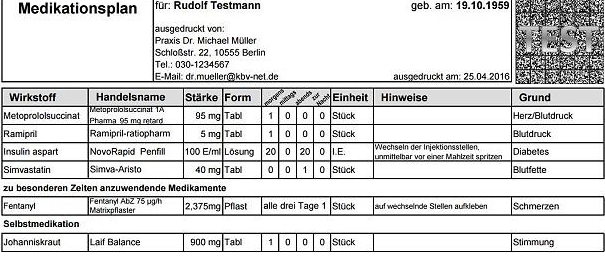 Allergien/Unverträglichkeiten____     ______________     _______________     ____________	DIAGNOSTIKBITTE KOPIEN FOLGENDER BEFUNDE IN ANLAGE!	LABORUNTERSUCHUNGENBITTE KOPIE FOLGENDER LABORBEFUNDE IN ANLAGE! Routinelabor SerologieHepatitis B – Impfung: 	   nein 	   ja			Anzahl:        Datum       Responder:		   nein 	   ja			Titer:	        am  	     Immunologischer StatusBITTE UNBEDINGT KOPIEN FOLGENDER ORIGINALBEFUNDE IN ANLAGE!Blutgruppe (inkl. Rh-Untergruppen)	 vorhanden, Original in AnlageHLA-Typisierung				 vorhanden, Original in AnlageAktuelles Antikörperscreening		 vorhanden, Original in AnlageBluttransfusionen nein		 ja,	 Anzahl:      Datum der letzten Bluttransfusion:     welcher Art:      wo:      SonstigesErgänzende Informationen____     ______________     ______________     ______________     ______________     ___________     _							____     ________________________Datum								Unterschrift des Arztes									Stempel DialysezentrumDatumSeiteZentrumnephrektomiertDatum/Grundnein	janein	janein	jaErkrankungen: janeinBemerkungen:Arterielle HypertonieDiabetes mellitusFettstoffwechselstörungCOPD/AsthmaHepatitis/Hepatopathie/LeberzirrhoseChronische DarmerkrankungenTumorerkrankungenHämatologische ErkrankungenThrombosen/EmbolienVaskulitis/KollagenosenUrologische ErkrankungenRezidivierende HarnwegsinfekteRezidivierende InfekteZNS/PNS-ErkrankungenPsychiatrische ErkrankungenAlkoholNikotin (Angabe in packyears)Ex-NikotinAbdominelle VoroperationenVoroperationen in der Leistengegend/HernienGefäßoperationenSonstige VoroperationenNarkosezwischenfälle   Röntgen NNHBei positiver AnamneseRöntgen-ThoraxLungenfunktionsdiagnostikNur bei anamnest. od. bek. LungenerkrankungRuhe-EKGEchokardiographieBelastungs-EKG,wenn nicht möglich oder nicht aussagekräftig   Streßechokardiographie / MyokardszintigraphieCoronarangiographie- 30 J. bei Diabetes mellitus I,- auffällige Belastungsunters.- Typ II Diabetes: individuelle    EntscheidungcMRT in TOF-Technikbei familiären ZystennierenAbdominelle SonographieGastroskopieBei positiver AnamneseColoskopie> 50 J.Test auf okkultes BlutDuplex Becken-BeinDuplex Carotiden> 40 J., RisikofaktorenDermatologische StellungnahmeGynäkologische Stellungnahme (inkl. Zervixzytologie)> 20 J.Mammographie> 40 J.Urologische Stellungnahme (inkl. PSA)Zahnärztliche StellungnahmeLeukozyten Ferritinges. ProteinThrombozyten Kalium LipaseErythrozytenNatriumCholesterinHb CalciumTriglyceride HkPhosphatGlucose QuickGOT/ASATPTTGPT/ALATKreatinin LDHTSHHarnstoffAlk. PhosphParathormonHarnsäureγ-GTCRPEisen BilirubinPSAThrombophilescreening bei rez. thrombembol. EreignissenSerumelektrophoreseUrinstatusCMV IgGHSV IgGHBsAg     (wenn pos PCR)CMV IgMHSV IgMHBsAbEBV IgGVZV IgGHBcAbEBV IgMVZV IgMHCV Ab    (wenn pos PCR)HIV (1 + 2)